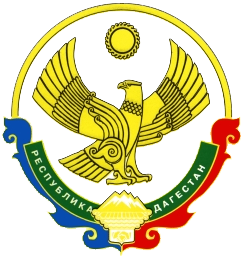 СОБРАНИЕ ДЕПУТАТОВ МУНИЦИПАЛЬНОГО ОБРАЗОВАНИЯ «БЕЖТИНСКИЙ УЧАСТОК»368410, Республика Дагестан, Цунтинский район, с. Бежта   от «23» апреля 2021г.                     с. Бежта                                              №04РЕШЕНИЕО внесении изменений в Решение Собрания депутатов№ 2-2 от 02.04.2014 года «Об установлении земельного налога»В соответствии с подпунктом «г» пункта 5 Указа Главы Республики Дагестан от 31 марта 2020 года № 24 «О первоочередных мерах поддержки субъектов малого и среднего предпринимательства, оказавшихся в зоне риска в связи с угрозой распространения новой коронавирусной инфекции в Республике Дагестан», в соотв. Со ст. 22 Устава МО «Бежтинский участок» Собрание депутатов МО «Бежтинский участок» выносит РЕШЕНИЕ:внести изменения в Решение Собрания депутатов от 2 апреля 2014 года № 2-2 «Об установлении земельного налога» и п.6 данного Решения изложить в следующей редакции:установить на 2021 год налоговые ставки в следующих размерах:а)0,3 процента в отношении земельных участков: -   отнесенных к землям сельскохозяйственного назначения или к землям в составе зон сельскохозяйственного использования в населенных пунктах и используемых для сельскохозяйственного производства;- занятых жилищным фондом   и  объектами инженерной инфраструктуры жилищно-коммунального комплекса (за исключением доли в праве на земельный участок, приходящейся на объект, не относящийся к жилищному фонду и к объектам инженерной инфраструктуры жилищно-коммунального комплекса) или приобретенных (предоставленных) для жилищного строительства (за исключением земельных участков, приобретенных (предоставленных) для индивидуального жилищного строительства, используемых в предпринимательской деятельности);- не используемых в предпринимательской деятельности, приобретенных (предоставленных) для ведения личного подсобного хозяйства, садоводства или огородничества; - ограниченных в обороте в соответствии с законодательством РФ, предоставленных для обеспечения обороны, безопасности и таможенных нужд;б) 1,0 процента в отношении прочих земельных участков.  	2. Решение опубликовать в газете «Бежтинский вестник» и опубликовать на сайте МО «Бежтинский участок».Председатель Собрания депутатов МО «Бежтинский участок»                                                 Магомедов  А.П.